Weekly Planning GridTerm 6 Week 3 - Monday 15th JuneTerm 6 Week 3 - Monday 15th JuneLesson Activity PhonicsIALT: Recap my knowledge.Phase 3: Read through the phase 2 and 3 sounds in the front of your learning pack or watch the Jolly Phonics Song. If you feel your child would benefit from recapping the phase 3 sounds, blend and segment the “sh” sound. Watch the lesson on YouTube.Phase 4:  If you feel your child is secure in the phase 3 sounds, please progress to the phase 4 sounds. Watch the lesson on YouTube.Wake & Shake  Joe Wicks – daily workout Literacy  IALT: Read and discuss the story The Rainbow Fish. See the literacy planning gridChoosing TimeChildren can choose what to play with, this could be a creative activity, building, playing with dolls/ people etc.Snack Use this time to talk to your child, encourage healthy eating.Morning AirGo for a walk, play in the garden.  Maths IALT: use shapes to make sea animals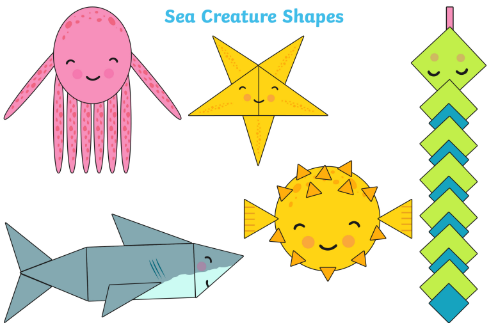 Cut out various shapes of paper and glue them together to make a sea animal:Can you make a starfish out of triangles?Can you make a fish out of squares?Can you make an octopus out of circles? Quiet time Puzzle, Zen Den, Reading  Hand-Writing IALT: Correctly form letters with descenders Watch and join in with the hand strengthening exercise by watching Dough Disco on YouTube.Descenders are letters which hang below the line, for example: g, j, p, q and y.  When we write these letters, they should hang down below the line on the page.  If we imagine our paper has three sections: the sky, the grass and the dirt; our descenders are going to start in the grass and go down into the dirt. Please see this week’s video for demonstration.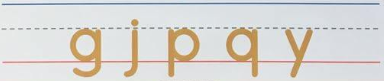 Topic IALT:  make some Rainbow Fish art using celery to stamp rainbow scales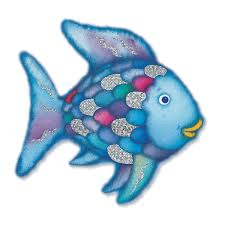 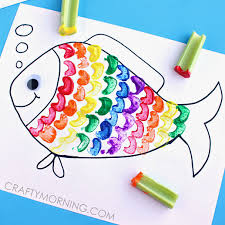 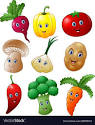 Draw a basic outline of a fish.  Use celery to stamp different colours in a rainbow pattern on the fish.  They should look like scales! Challenge: How can you make your work better?  Choosing Time Children can choose what to play with, this could be a creative activity, building, playing with dolls/ people etc.Reading We will upload three books to tapestry a week, please read one of the books uploaded. Pink Banded   Red banded/ yellow banded. Also, feel free to listen to BOOK read by Miss Pearse.Term 6 Week 3 – Tuesday 16th JuneTerm 6 Week 3 – Tuesday 16th JuneLesson Activity PhonicsIALT: Recap my knowledge.Phase 3: Read through the phase 2 and 3 sounds in the front of your learning pack or watch the Jolly Phonics Song.If you feel your child would benefit from recapping the phase 3 sounds, blend and segment the “ch” sound. Watch the lesson on YouTube.Phase 4: If you feel your child is secure in the phase 3 sounds, please progress to the phase 4 sounds. Watch the lesson on YouTube.  Wake & Shake  Joe Wicks – daily workoutLiteracy  IALT: write a thank you letter to the Rainbow Fish from the other fish. See the literacy planning gridChoosing TimeChildren can choose what to play with, this could be a creative activity, building, playing with dolls/ people etc.Snack Use this time to talk to your child, encourage healthy eating.Morning AirGo for a walk, play in the garden, bike ride.  Has anything grown or changed since yesterday?Maths IALT: recognise different ways of telling time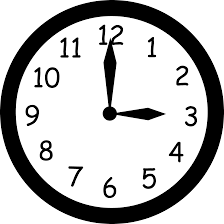 Search around your house for all the different clocks, watches and timers you can find!  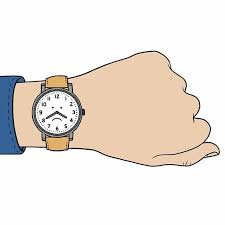 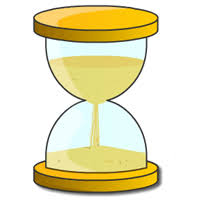 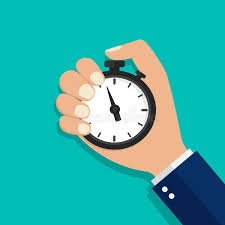 Challenge: Draw a picture of an (analogue) clock, which numbers are on the clock? Why do you think the clock goes up to 12?Quiet time Puzzle, Zen Den, Reading  Hand-Writing IALT: Correctly form letters with descenders Watch and join in with the hand strengthening exercise by watching Dough Disco on YouTube.Descenders are letters which hang below the line, for example: g, j, p, q and y.  When we write these letters, they should hang down below the line on the page.  If we imagine our paper has three sections: the sky, the grass and the dirt; our descenders are going to start in the grass and go down into the dirt.  Please see this week’s video for demonstration.Topic IALT:  identify waterproof materials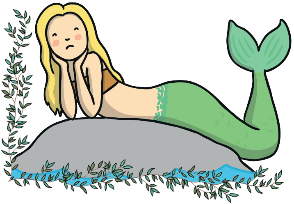 Marissa the Mermaid has lost her waterproof scales.  Can you find a material which is waterproof so she can cover her tail while her scales grow back?Why don’t you try?Challenge: Can you write about and record your findings?Choosing Time Children can choose what to play with, this could be a creative activity, building, playing with dolls/ people etc.Reading We will upload three books to tapestry a week, please read one of the books uploaded.  Term 6 Week 3 - Wednesday 17th JuneTerm 6 Week 3 - Wednesday 17th JuneLesson Activity PhonicsIALT: Recap my knowledge.Phase 3: Read through the phase 2 and 3 sounds in the front of your learning pack or watch the Jolly Phonics Song. If you feel your child would benefit from recapping the phase 3 sounds, blend and segment the “th” sound. Watch the lesson on YouTube.Phase 4: If you feel your child is secure in the phase 3 sounds, please progress to the phase 4 sounds. Watch the lesson on YouTube.Wake & Shake  Joe Wicks – daily workoutLiteracy  IALT: write about my most prized possession. See the literacy planning gridChoosing TimeChildren can choose what to play with, this could be a creative activity, building, playing with dolls/ people etc.Snack Use this time to talk to your child, encourage healthy eating.Morning AirGo for a walk, play in the garden, bike ride.  Has anything grown or changed since yesterday?Maths IALT: make my own calendar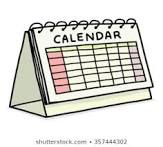 Look at a calendar in your house, do you know how long a month is? How long is a week? Can you work out how many days since we were last in school?Ask an adult to help draw a calendar for the month of June – focus on the different weeks.  Can you label the different days?Key words: today, tomorrow, week, month, day, next week Quiet time Puzzle, Zen Den, Reading  Hand-Writing IALT: Correctly form letters with descenders Watch and join in with the hand strengthening exercise by watching Dough Disco on YouTube.Descenders are letters which hang below the line, for example: g, j, p, q and y.  When we write these letters, they should hang down below the line on the page.  If we imagine our paper has three sections: the sky, the grass and the dirt; our descenders are going to start in the grass and go down into the dirt.  Please see this week’s video for demonstration.Topic IALT: learn about how fish breathe underwater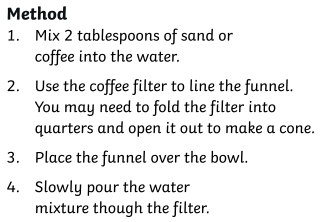 Watch this video to learn about how fish live underwater. 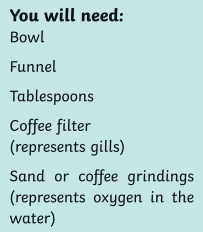 Talk about how you think fish can breathe underwater. Then conduct an experiment to see how fish can breathe: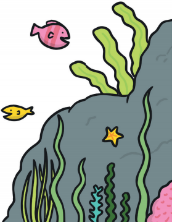 Choosing Time Children can choose what to play with, this could be a creative activity, building, playing with dolls/ people etc.Reading We will upload three books to tapestry a week, please read one of the books uploaded.  Term 6 Week 3 – Thursday 18th JuneTerm 6 Week 3 – Thursday 18th JuneLesson Activity PhonicsIALT: Recap my knowledge.Phase 3: Read through the phase 2 and 3 sounds in the front of your learning pack or watch the Jolly Phonics Song. If you feel your child would benefit from recapping the phase 3 sounds, blend and segment the “ng” sound. Watch the lesson on YouTube.Phase 4: If you feel your child is secure in the phase 3 sounds, please progress to the phase 4 sounds. Watch the lesson on YouTube.Wake & Shake  Joe Wicks – daily workoutLiteracy  IALT: complete a sentence about a picture. See the literacy planning gridChoosing TimeChildren can choose what to play with, this could be a creative activity, building, playing with dolls/ people etc.Snack Use this time to talk to your child, encourage healthy eating.Morning AirGo for a walk, play in the garden, bike ride.  Has anything grown or changed since yesterday?Maths IALT: sort objects by capacity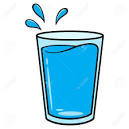 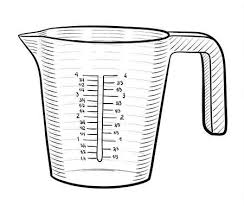 Conduct an experiment to see which of the following holds the most water (has the greatest capacity):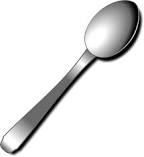 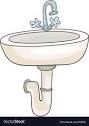 Key words: empty, full, capacity, more, less   Quiet time Puzzle, Zen Den, Reading  Hand-Writing IALT: Correctly form letters with descenders Watch and join in with the hand strengthening exercise by watching Dough Disco on YouTube.Descenders are letters which hang below the line, for example: g, j, p, q and y.  When we write these letters, they should hang down below the line on the page.  If we imagine our paper has three sections: the sky, the grass and the dirt; our descenders are going to start in the grass and go down into the dirt.  Please see this week’s video for demonstration.Topic IALT:  make a fish mobile 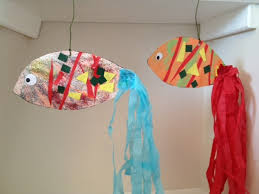 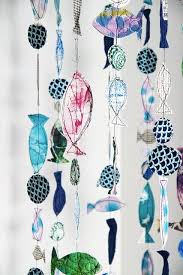 Use a variety of different materials (hopefully you can recycle some things from around your house) Choosing Time Children can choose what to play with, this could be a creative activity, building, playing with dolls/ people etc.Reading We will upload three books to tapestry a week, please read one of the books uploaded. Term 6 Week 3 – Friday 19th JuneTerm 6 Week 3 – Friday 19th JuneLesson Activity PhonicsIALT: Recap my knowledge.Phase 3: Read through the phase 2 and 3 sounds in the front of your learning pack or watch the Jolly Phonics Song.If you feel your child would benefit from recapping the phase 3 sounds, blend and segment the “ai” sound. Watch the lesson on YouTube.Phase 4: If you feel your child is secure in the phase 3 sounds, please progress to the phase 4 sounds. Watch the lesson on YouTube.Wake & Shake  Joe Wicks – daily workoutLiteracy  IALT: write about what makes a good friend. See the literacy planning gridChoosing TimeChildren can choose what to play with, this could be a creative activity, building, playing with dolls/ people etc.Snack Use this time to talk to your child, encourage healthy eating.Morning AirGo for a walk, play in the garden, bike ride.  Has anything grown or changed since yesterday?Maths IALT: make and describe 3D shapesUse playdoh, plasticine or modelling clay to make different 3D (“fat” shapes”).  Can you make:A sphere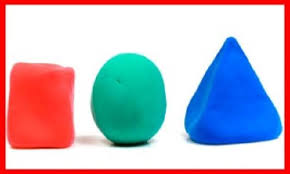 A cubeA cuboidA pyramid A coneTop Tip:  Look at an object of the shape you are trying to make to help you (e.g. look at a dice to help you make a cube)  Challenge: Can you could the sides, corners and faces of the shapes?Quiet time Puzzle, Zen Den, Reading  Hand-Writing IALT: Correctly form letters with descenders Watch and join in with the hand strengthening exercise by watching Dough Disco on YouTube.Descenders are letters which hang below the line, for example: g, j, p, q and y.  When we write these letters they should hang down below the line on the page.  If we imagine our paper has three sections: the sky, the grass and the dirt; our descenders are going to start in the grass and go down into the dirt.  Please see this week’s video for demonstration.Topic IALT:  see how colours mix to make a rainbowPlace jelly beans in a circle around the edge of a plate.  Put them in a pattern: red, orange, yellow, green, blue, purple.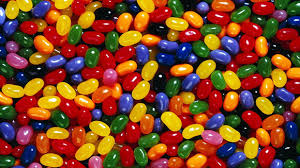 Then add a small amount of warm water, ensuring it touches the jelly beans.  Wait patiently to see what happens!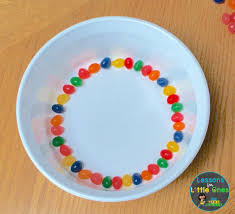 Challenge 1: Write a sentence predicting what will happen when you add the water to the jelly beans.   Choosing Time Children can choose what to play with, this could be a creative activity, building, playing with dolls/ people etc.Reading We will upload three books to tapestry a week, please read one of the books uploaded.  